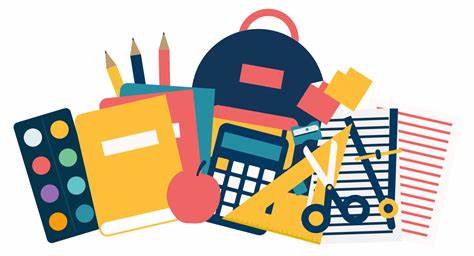 Christian Collegiate Academy5th Grade supply list2024-2025King James Version Bible (not new KJV)Black 3-Ring Binder (1.5 inch)Crayola Colored Pencils3 packs of yellow #2 pencilsHighlightersRed pensLarge Pink ErasersPencil-Top Erasers7 Plastic Folders - with 3 holes but no prongs White Copy Paper (1 ream)Wide-Ruled Notebook Paper (2)Wide-Ruled Composition Book3 large boxes of Kleenex Paper TowelsBaby WipesDry Erase Markers (assorted colors)2 black sharpies3 glue sticks1 watercolor painting palletPaper plates1 pack super tip markers